Instructions: While watching the lesson, please make some notes of the positive things you noticed as well as some things that you think could be improved. Please write in enough detail so that the individual you are observing can clearly understand what you mean!  Delivery style engages and excites learnersTeacher maximizes student participation/ involvement in the lessonTeacher monitors the participation and involvement in classroom activities/ tasksTeacher speaks at the level of students’ comprehensionTeacher talk is easy for students to understand Teacher delivers the lesson in a way that is easy to understandTeacher’s delivery is flexibleTeacher’s delivery is interactiveTeacher’s delivery focuses on quality over quantityClassroom environment is positive/ happy/ motivational Environment is low-risk and supportive Classroom setup facilitates interactionEnvironment supports peer scaffolding opportunitiesClassroom setup allows for the teacher to monitor all studentsEnvironment is decorated in a way that supports students’ developmentThe environment reflects strong rapport and comfort between the teacher and studentsThe environment reflects strong rapport and comfort between studentsThe content difficulty is appropriate for the students’ levelThe content relates to the students’ age, interests, and experiences The content is engaging/ exciting/ compelling to the learnersThe content is clear and well organizedThe content being used is accurateThe content being used is visually appealingLesson content and activities are connected and have a logical easy to follow flowThe visuals being used assist understanding The videos being used relevant to the lesson, and not too long Teacher appears passionate, positive, and motivatedTeacher appears to genuinely care about the learnersTeacher has a flexible and friendly attitude towards studentsTeacher has a positive, can do it, attitude overallTeacher encourages learners rather than discourage/ forceTeacher’s attitude is a good model for students to followTeacher seems approachableTeacher’s attitude is respectful of studentsTeacher appears to be confident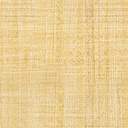 